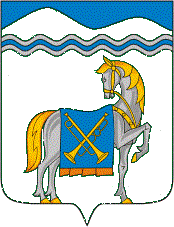 АДМИНИСТРАЦИЯ КУРГАНИНСКОГО ГОРОДСКОГО ПОСЕЛЕНИЯКУРГАНИНСКОГО РАЙОНАПОСТАНОВЛЕНИЕот___03.07.2020____                            			№____453_____г. КурганинскО внесении изменений в постановление администрацииКурганинского городского поселения Курганинскогорайона от 14 декабря 2018 года № 1162«Об утверждении административного регламентапредоставления муниципальной услуги«Выдача разрешения на использование земельили земельного участка, находящихся в государственнойили муниципальной собственности, без предоставленияземельного участка и установления сервитута»В соответствии с Федеральным законом от 27 июля 2010 года N 210-ФЗ «Об организации предоставления государственных и муниципальных услуг»,                а также в целях установления единых требований к процедуре рассмотрения, перечню документов и согласований, необходимых для предоставления муниципальной услуги приведения правового акта в соответствие                                   с действующим законодательством Российской Федерации п о с т а н о в л я ю:1. Внести изменения в постановление администрации Курганинского городского поселения Курганинского района от 14 декабря 2018 года № 1162 «Об утверждении административного регламента предоставления муниципальной услуги «Выдача разрешения на использование земель                  или земельного участка, находящихся в государственной или муниципальной собственности, без предоставления земельного участка и установления сервитута» следующие изменения:1) подраздел 1.1. раздела 1 изложить в новой редакции:«Административный регламент предоставления муниципальной услуги «Выдача разрешения на использование земель или земельного участка, находящегося в государственной или муниципальной собственности,                          без предоставления земельного участка и установления сервитута» (далее - Регламент) разработан в целях повышения качества и доступности предоставления муниципальной услуги и определяет состав, последовательность, процедуры, сроки и особенности выполнения административных процедур (действий) по предоставлению муниципальной услуги «Выдача разрешения на использование земель или земельного участка, находящегося в государственной или муниципальной собственности,                              без предоставления  земельного  участка  и  установления  сервитута»    (далее –    муниципальная услуга), требования к порядку их выполнения, формы контроля  за  исполнением  административного  регламента,  досудебный    (внесудебный) порядок обжалования решений и действий (бездействия) муниципальных служащих, должностных лиц, администрации Курганинского городского поселения Курганинского района, предоставляющих муниципальную услугу.Настоящий Регламент распространяется на правоотношения по выдаче разрешения на использование земель или земельного участка, находящихся                в муниципальной собственности, без предоставления земельного участка                      и установления сервитута в следующих случаях:           - проведение инженерных изысканий;           - капитальный или текущий ремонт линейного объекта;           - строительство временных или вспомогательных сооружений (включая ограждения, бытовки, навесы), складирование строительных и иных материалов, техники для обеспечения строительства, реконструкции линейных объектов федерального, регионального или местного значения;           - осуществление геологического изучения недр;           - осуществление деятельности в целях сохранения и развития традиционных образа жизни, хозяйственной деятельности и промыслов коренных малочисленных народов Севера, Сибири и Дальнего Востока Российской Федерации в местах их традиционного проживания                                       и традиционной хозяйственной деятельности, за исключением земель                        и земельных участков в границах земель лесного фонда;           - возведение некапитальных строений, сооружений, предназначенных                    для осуществления товарной аквакультуры (товарного рыбоводства);          2) в  пункт 3.4.1 добавить подпункт:           6) информация о необходимости осуществления рубок деревьев, кустарников, расположенных в границах земельного участка, части земельного участка или земель из состава земель промышленности, энергетики, транспорта, связи, радиовещания, телевидения, информатики, земель                           для обеспечения космической деятельности, земель обороны, безопасности                   и земель иного специального назначения, в отношении которых подано заявление, - в случае такой необходимости.3) приложение № 1, №2  изложить в новой редакции.         2. Общему отделу (Сидненко) опубликовать настоящее постановление                    в периодическом печатном средстве массовой информации органов местного самоуправления Курганинского городского поселения Курганинского района «Вестник   Курганинского     городского  поселения   Курганинского   района»        и обеспечить размещение настоящего постановления на официальном сайте администрации Курганинского городского поселения Курганинского района                       в информационно-телекоммуникационной сети «Интернет».3. Контроль за выполнением настоящего постановления возложить                      на заместителя главы Курганинского городского поселения Курганинского района А.И. Алексеева.4. Постановление вступает в силу со дня его официального опубликования. Глава Курганинского городского поселенияКурганинского района                                                                            В.П. Руденко